Szanowni Państwo,	Z inicjatywy Burmistrza Hajnówki rozpoczęły się prace nad opracowaniem zarysu projektu do program Rozwój lokalny, finansowanego w ramach III edycji Funduszy norweskich i EOG na lata 2014 – 2021. Miasto ma szansę nawet na 10 mln euro dotacji m. in. na rozwój infrastruktury, wsparcie działań społecznych 
w celu poprawy jakości życia.	Najważniejszym warunkiem sukcesu i uzyskania dotacji jest partycypacja mieszkańców miasta 
w procesie analizy sytuacji miasta, wyróżnienia najistotniejszych problemów Hajnówki oraz kreowania pomysłów i rozwiązań, które znajdą się w projekcie.	Prosimy o wypełnienie anonimowej ankiety. Poznanie opinii i oczekiwań mieszkańców pozwoli nam na wyznaczenie priorytetowych dla rozwoju Miasta kierunków działań i obszarów interwencji. Jak ocenia Pan/i jakość życia w Hajnówce w następujących obszarach?  
Prosimy zaznaczyć w kratce znakiem XProszę o zaznaczenie 3 najważniejszych Pana/i zdaniem zagrożeń dla rozwoju Hajnówki:ucieczka ludzi młodych do większych miastniezadowalający stan infrastruktury technicznejniewystarczające wsparcie dla przedsiębiorcówtrudności budżetoweniezadowalająca oferta kulturalno – rekreacyjnadegradacja środowiskaniski przyrost naturalnywysoka konkurencyjność sąsiednich miast/gminmały zasób obszarów przeznaczonych bezpośrednio pod działalność inwestycyjnąosłabienie więzi społecznychsłaba jakość infrastruktury drogowej (dróg, chodników)nieodpowiednia promocja miastainne (jakie?) ...........................................................................Proszę o zaznaczenie 3 szans rozwojowych dla miasta:położenie Miasta (Region Puszczy Białowieskiej)rozwój turystykikultura i tradycje lokalneprodukcja zdrowej żywnościdobra oferta edukacyjnaprzeznaczenie obszarów pod inwestycje podnoszenie świadomości ekologicznej mieszkańców w celu ochrony 
i wykorzystania walorów środowiska przyrodniczego na terenie miastarozwój małej przedsiębiorczości (handel, usługi)rozwój branży produkcyjnejrozwój branży usługowejinne (jakie?) ..........................................................Jakie Pana/i zdaniem działania inwestycyjne na terenie Hajnówki powinny być realizowane aby ograniczyć zagrożenia i wykorzystać szanse? Prosimy o zaznaczenie 3 najważniejszych.modernizacja i budowa drógmodernizacja infrastruktury okołodrogowej (parkingi, chodniki, ścieżki rowerowe, 
oświetlenie itp.)wsparcie rozwoju mieszkalnictwanakłady na inwestycje sprzyjające rozwojowi turystyki budowa i modernizacja budynków opieki zdrowotnejrozwój infrastruktury oświatowejrozwiązania i technologie ekologicznetereny zielone i estetyka miastarozwój odnawialnych źródeł energiitransport publicznyzwiększenie dostępności Internetuinne (jakie?)………………………………………………………………………………………Jakie Pana/i zdaniem działania nieinwestycyjne na terenie Hajnówki powinny być realizowane aby ograniczyć zagrożenia i wykorzystać szanse? Prosimy o zaznaczenie 3 najważniejszych.podniesienie poziomu edukacji na różnych poziomachwsparcie instytucjonalne dla osób zagrożonych wykluczeniem społecznym podniesienie jakości instytucji administracji lokalnejrozwój usług z zakresu opieki zdrowotnej i profilaktykiwspółpraca z miastami/gminami partnerskimi wspieranie działań artystycznych, kulturalnychpromocja miastarozwój turystyki przyjazdowejrealizacja polityki senioralnej - stawianie czoła wyzwaniom starzejącego się społeczeństwazwiększenie  pomocy socjalnej dla najuboższychaktywizacja dzieci i młodzieżywspieranie innowacyjności lokalnych przedsiębiorcówinne (jakie?)……………………………………………………………………………………Proszę wymienić i opisać jakie działania Pana/i zdaniem przyczynią się do rozwoju miasta i powinny zostać sfinansowane w ramach projektu?……………………………….……………………………………………………………………………………………………………………………………………………………………………………………………………………………………………………………………………………………………………………….……………………………….……………………………………………………………………………………………………………………………………………………………………………………………………………………………………………………………………………………………………………………….METRYCZKA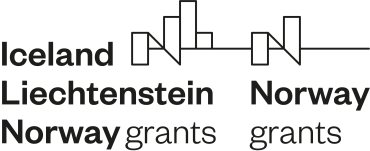 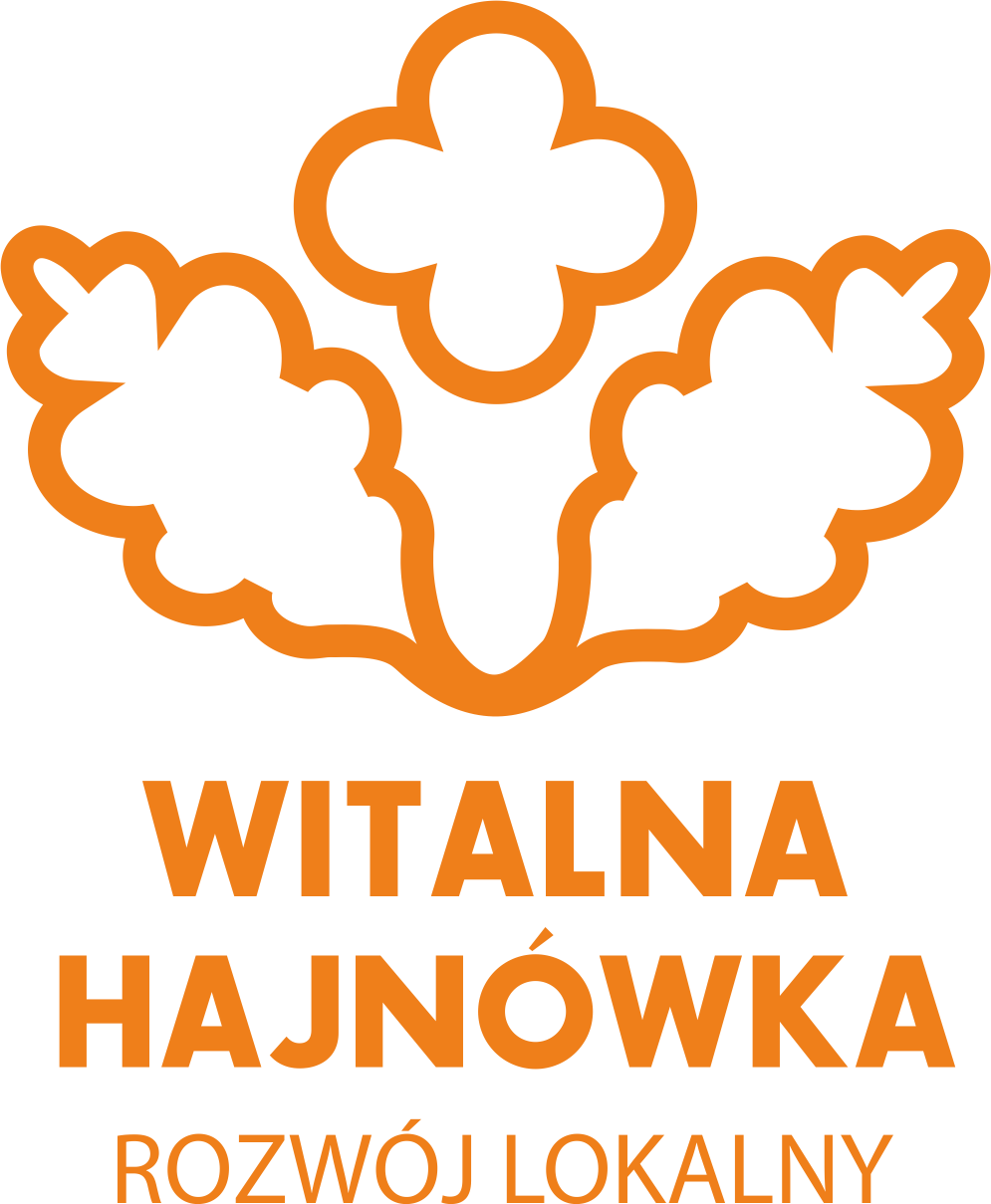 Bardzo źleŹleDostatecznie Dobrze Bardzo dobrze lokalny rynek pracyopieka społecznadostępność mieszkańopieka zdrowotna i profilaktykaadministracja lokalnabezpieczeństwo mieszkańcówedukacja przedszkolnaszkolnictwo podstawoweszkolnictwo ponadpodstawoweoferta kulturalnaoferta sportowo - rekreacyjnastan drógstan środowiska naturalnegodostęp do Internetuplacówki usługoweatrakcyjność inwestycyjnainfrastruktura techniczna miastatereny zielone i estetyka miastaatrakcyjność turystycznawsparcie grup zagrożonych wykluczeniem społecznymPłeć □ Kobieta □ Mężczyzna Wiek □ Poniżej 20 lat □ 20 – 30 lat □ 31 – 55 lat □ 56- 65 lat □ Powyżej 65 lat Wykształcenie □ Uczeń □ Podstawowe □ Zawodowe □ Średnie □ Ponadmaturalne □ Wyższe Status zawodowy □ Uczeń / student □ Osoba pracująca□ Działalność gospodarcza□ Osoba bezrobotna □ Osoba na rencie/emeryturze 